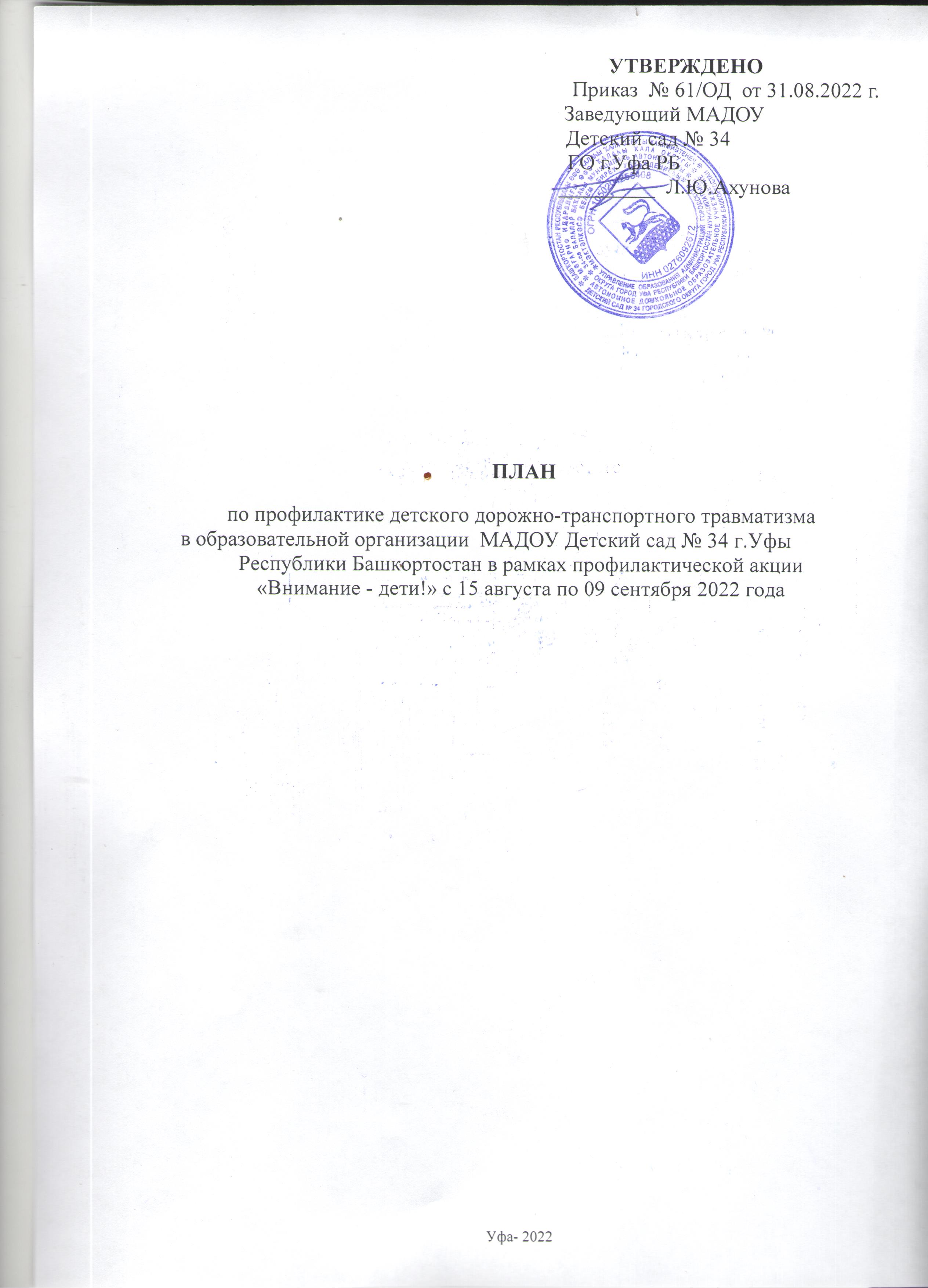 Цель: Продолжать формировать у детей дошкольного возраста навыки безопасного поведения на улицах и дорогах.Задачи:1.  Закреплять знания о различных видах транспорта, о регулировании движения на улицах города и правилами дорожного движения.2. Выработать у детей представление об улицах и дорогах как о потенциально опасном пространстве, где нужно проявлять максимум внимания и сосредоточенности; 
3. Сформировать знания, практические умения и навыки по безопасному поведению на дороге и в транспорте; 4. Формировать мотивацию к ответственному и сознательному поведению на улицах и дорогах, от которого зависит жизнь людей.                                                                                              5. Воспитывать умение наблюдать и правильно оценивать дорожные ситуации, ориентироваться в ближайшем пространственном окружении.6. Воспитывать любовь к родному городу, дисциплинированность.7. Поддерживать сотрудничество ДОО с семьей.№п/пСодержание мероприятияСроки проведенияОтветственныеРабота с педагогамиРабота с педагогамиРабота с педагогамиРабота с педагогами1.Методический час:1.1. Семинар: «Формирование у детей дошкольного возраста навыков безопасного поведения на дороге посредством ознакомления с правилами дорожного движения»1.2.Всероссийский педагогический фестиваль межпредметных проектов по безопасности дорожного движения:Номинация «Светофор безопасности»Проект «Мой друг светофор»1.3. Публикация в Международном сетевом издании «Солнечный свет»Статья: Проект по ПДД во 2 младшей групВ течение всего периода акцииСтарший воспитатель  Старший воспитатель, воспитатели2 младшей группы2.Работа с детьми:2.Работа с детьми:2.Работа с детьми:2.Работа с детьми:1.Тематический день: « Единый  день ПДД» . - «Минутка безопасности»- Рассматривание иллюстраций  ДТП, с анализом ситуации, с беседой о последствиях нарушений ПДД;- Проведение упражнений по закреплению «разрешающих» и «запрещающих» знаков; на различение пространственных направлений (спереди, сзади, назад);Тематические занятия во всех возрастных группах:--коллективная аппликация «Улица»;-Аппликация «Дорожные знаки»;-Аппликация «Светофор».Дидактические игры: -Лепбук  «Азбука пешехода», «Знаки помощники»- Настольная игра «Перекрёсток»- Проведение подвижных, сюжетно-ролевых игр, дидактических игр, театрализованных игр по данной тематике- Конкурс  «Мой друг- светофор»                                                      - Беседы  «Мой путь в детский сад»,  «О правилах    дорожного движения», «Улица полна  неожиданностей »,   занятия по темам: «Безопасность на дорогах», «Берегись автомобиля», «На страже порядка».- Чтение художественной литературы на данную тематику в соответствии с перспективным планом в каждой возрастной  группе.- Развлечение на улице «В гостях у Свистулькина;В течение всего периода акцииВоспитатели всех возрастных группСредняя старшаяподготовительная группывоспитатели всех групп2 младшая группавоспитатели старших группвоспитатели всех группстарший воспитатель3. Работа с родителями3. Работа с родителями3. Работа с родителями3. Работа с родителями1.Профилактическая акция «Детское кресло!»:- Проведение профилактических бесед «Детское кресло» с родителями-водителями машин.Консультации для родителей- «Обучение детей наблюдательности на улице»;- «Правила перевозки детей в автомобиле»;-«Причины детского дорожно-транспортного травматизма»;-«Правила поведения на остановке маршрутного транспорта»  В течение всего периодаВоспитателивсех возрастных групп2.Информационное сопровождение участников образовательного процесса: Размещение  стендовой консультации «Как привить ребенку эталон безопасности на дороге», рекомендации для родителей:»При выходе из дома», «При движении по тротуару».  В течение всего периодаВоспитатели специалисты МАДОУ  № 342.2.